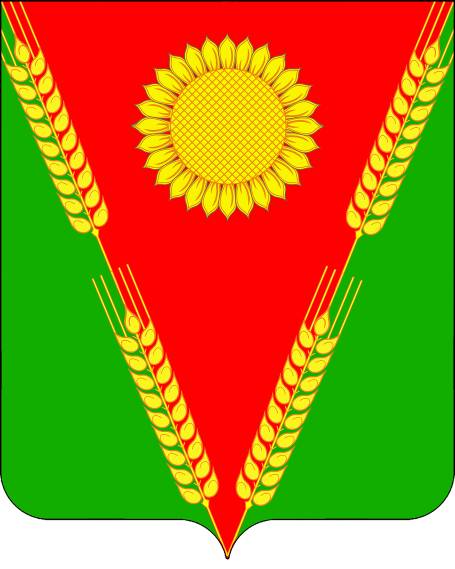 В целях приведения муниципальных правовых актов администрации Комсомольского сельского поселения Гулькевичского района в соответствие с действующим законодательством, руководствуясь статьей 66 устава Администрации Комсомольского сельского поселения Гулькевичского района, п о с т а н о в л я ю: 1. Внести в постановление администрации Комсомольского сельского поселения Гулькевичского района от 23 марта 2016 г. № 41 «Об установлении требований к порядку разработки и принятия правовых актов о нормировании в сфере закупок товаров, работ, услуг для обеспечения муниципальных нужд Комсомольского сельского поселения Гулькевичского района, содержанию указанных актов и обеспечению их исполнения» изменение, изложив приложение в новой редакции (прилагается).2. Разместить на официальном сайте администрации Комсомольского сельского поселения Гулькевичского района и официально обнародовать настоящее постановление путем доведения до всеобщего сведения граждан, проживающих на территории Комсомольского сельского поселения Гулькевичского района, посредствам размещения его в специально установленных местах:- в здании администрации Комсомольского сельского поселения Гулькевичского района, расположенного по адресу: поселок Комсомольский, улица Комсомольская, 3;- в помещениях муниципального казённого учреждения культуры «Центр культуры и досуга» Комсомольского сельского поселения, расположенного по адресу: поселок Комсомольский, улица Кирова, 2 и хутор Тельман, улица Шукшина, 26.3. Постановление вступает в силу после его официального обнародования.Исполняющий обязанности главыКомсомольского сельского поселения Гулькевичского района 						          С.А. ИньшаковТРЕБОВАНИЯк порядку разработки и принятия правовых актово нормировании в сфере закупок товаров, работ, услуг дляобеспечения муниципальных нужд Комсомольского сельского поселения Гулькевичского района, содержанию указанных актов иобеспечению их исполнения	1. Требования к порядку разработки и принятия правовых актов о нормировании в сфере закупок товаров, работ, услуг для обеспечения муниципальных нужд Комсомольского сельского поселения Гулькевичского района, содержанию указанных актов и обеспечения их исполнения (далее – Требования) относятся к утверждению:а) администрацией Комсомольского сельского поселения Гулькевичского района:	правил определения нормативных затрат на обеспечение функций муниципальных органов Комсомольского сельского поселения Гулькевичского района, включая подведомственные казенные учреждения (далее – правила определения нормативных затрат);	правил определения требований к закупаемым муниципальными органами и подведомственным указанным органам муниципальными казёнными учреждениями Комсомольского сельского поселения Гулькевичского района отдельным видам товаров, работ, услуг (в том числе предельных цен товаров, работ, услуг);б) муниципальными органами Комсомольского сельского поселения Гулькевичского района, обладающих правами юридического лица:нормативных затрат на обеспечение функций муниципальных органов(включая подведомственные муниципальные казённые учреждения); требований к закупаемым муниципальными органами и подведомственными им муниципальными казёнными учреждениями отдельным видам товаров, работ, услуг (в том числе предельным ценам товаров, работ, услуг).2. Правовые акты, указанные в подпункте «а» пункта 1 Требований, разрабатываются администрацией и утверждаются в форме постановлений администрации Комсомольского сельского поселения Гулькевичского района.3. Правовые акты, указанные в подпункте «б» пункта 1 Требований, предусматривают право руководителя муниципального органа утверждать нормативы количества и (или) нормативы цены товаров, работ, услуг.Правовые акты, указанные в подпункте «б» пункта 1 Требований, разрабатываются и утверждаются муниципальными органами в форме правовых актов соответствующих муниципальных органов.4. Для проведения обсуждения в целях общественного контроля проектов правовых актов, указанных в пункте 1 Требований, в соответствии с пунктом 6 общих требований к порядку разработки и принятия правовых актов о нормировании в сфере закупок, содержанию указанных актов и обеспечению их исполнения, утвержденных постановлением Правительства Российской Федерации от 18 мая 2015 г. № 476 «Об утверждении общих требований к порядку разработки и принятия правовых актов о нормировании в сфере закупок, содержанию указанных актов и обеспечению их исполнения» (далее соответственно – обсуждение в целях общественного контроля, общие требования), администрация Комсомольского сельского поселения Гулькевичского района размещает проекты указанных правовых актов и пояснительные записки к ним в установленном порядке в единой информационной системе в сфере закупок.5. Срок проведения обсуждения в целях общественного контроля не может быть менее 5 рабочих дней со дня размещения проектов правовых актов, указанных в пункте 1 Требований, в единой информационной системе в сфере закупок.Срок проведения обсуждения в целях общественного контроля проектов правовых актов, указанных в пункте 1 Требований и принимаемых в период действия на территории муниципального образования Гулькевичский район (Краснодарского края) режима повышенной готовности и ликвидации чрезвычайных ситуаций муниципального образования Гулькевичский район (Краснодарского края) или чрезвычайной ситуации в случае установления местного (регионального) уровня реагирования на чрезвычайную ситуацию, устанавливается администрацией Комсомольского сельского поселения Гулькевичского района и не может быть менее 1 календарного дня со дня размещения проектов правовых актов, указанных в пункте 1 Требований, в единой информационной системе в сфере закупок.6. Муниципальные органы рассматривают предложения общественных объединений, юридических и физических лиц, поступившие в электронной или письменной форме в срок, установленный в пункте 5 Требований, в соответствии с законодательством Российской Федерации о порядке рассмотрения обращений граждан.8. Муниципальные органы не позднее 30 рабочих дней со дня истечения срока, указанного в пункте 5 Требований, размещают в единой информационной системе в сфере закупок протокол обсуждения в целях общественного контроля, который должен содержать информацию об учете поступивших предложений общественных объединений, юридических и физических лиц и (или) обоснованную позицию о невозможности учета поступивших предложений. 9. По результатам обсуждения в целях общественного контроля муниципальные органы при необходимости принимают решение о внесении изменений в проекты правовых актов, указанных в пункте 1 Требований. 10. Муниципальные органы в течение 7 рабочих дней со дня принятия правовых актов, указанных в подпункте «б» пункта 1 Требований, размещают такие правовые акты в установленном порядке в единой информационной системе в сфере закупок.11. Муниципальные органы до 1 июня текущего финансового года принимают правовые акты, указанные в абзаце втором подпункта «б» пункта 1 Требований.При обосновании объекта и (или) объектов закупки учитываются изменения, внесенные в правовые акты, указанные в абзаце втором подпункта «б» пункта 1 Требований.12. Правовые акты, предусмотренные подпунктом «б» пункта 1 Требований, пересматриваются муниципальными органами при необходимости. 13. Внесение изменений в правовые акты, указанные в подпункте «б» пункта 1 настоящего документа, осуществляется в порядке, установленном для их принятия.14. Правовой акт устанавливающий правила определения требований к закупаемым муниципальными органами и подведомственными указанным органам муниципальными казенными учреждениями Комсомольского сельского поселения Гулькевичского района отдельным видам товаров, работ, услуг (в том числе предельных цен товаров, работ, услуг), должен определять:а) порядок определения значений характеристик (свойств) отдельных видов товаров, работ, услуг (в том числе предельных цен товаров, работ, услуг), включенных в утвержденный администрацией Комсомольского сельского поселения Гулькевичского района перечень отдельных видов товаров, работ, услуг;б) порядок отбора отдельных видов товаров, работ, услуг (в том числе предельных цен товаров, работ, услуг), закупаемых муниципальными органами и подведомственными указанным органам муниципальными казенными учреждениями (далее – ведомственный перечень);в) форму ведомственного перечня.15. Правовой акт устанавливающий правила определения нормативных затрат, должен определять:а) порядок расчета нормативных затрат, в том числе формулы расчета;б) обязанность муниципальных органов определить порядок расчета нормативных затрат, для которых порядок расчета не определен администрацией Комсомольского сельского поселения Гулькевичского района;в) требование об определении муниципальными органами нормативов количества и (или) цены товаров, работ, услуг, в том числе сгруппированных по должностям работников и (или) категориям должностей работников.16. Правовые акты муниципальных органов, устанавливающие требования к отдельным видам товаров, работ, услуг, самими муниципальными органами и подведомственными указанным органам муниципальными казенными учреждениями, должны содержать следующие сведения:а) наименования заказчиков (подразделений заказчиков), в отношении которых устанавливаются требования к отдельным видам товаров, работ, услуг (в том числе предельные цены товаров, работ, услуг);б) перечень отдельных видов товаров, работ, услуг с указанием характеристик (свойств) и их значений.17. Муниципальные органы разрабатывают и утверждают индивидуальные, установленные для каждого работника, и (или) коллективные, установленные для нескольких работников, нормативы количества и (или) цены товаров, работ, услуг.18. Правовые акты муниципальных органов, устанавливающие нормативные затраты, должны определять:а) порядок расчета нормативных затрат, для которых правилами определения нормативных затрат не установлен порядок расчета;б) нормативы количества и (или) цены товаров, работ, услуг, в том числе сгруппированные по должностям работников и (или) категориям должностей работников.19. По решению руководителя муниципального органа устанавливаются требования к отдельным видам товаров, работ, услуг, закупаемым одним или несколькими заказчиками, и (или) нормативные затраты на обеспечение функций муниципального органа и (или) подведомственных казенных учреждений.20. Требования к отдельным видам товаров, работ, услуг и нормативные затраты применяются для обоснования объекта и (или) объектов закупки соответствующего заказчика.Ведущий специалист администрации Комсомольского сельского поселенияГулькевичского района 							В.С. ВолчекАДМИНИСТРАЦИЯ Комсомольского сельского поселения Гулькевичского районаАДМИНИСТРАЦИЯ Комсомольского сельского поселения Гулькевичского районаАДМИНИСТРАЦИЯ Комсомольского сельского поселения Гулькевичского районаАДМИНИСТРАЦИЯ Комсомольского сельского поселения Гулькевичского районаАДМИНИСТРАЦИЯ Комсомольского сельского поселения Гулькевичского районаАДМИНИСТРАЦИЯ Комсомольского сельского поселения Гулькевичского районаАДМИНИСТРАЦИЯ Комсомольского сельского поселения Гулькевичского районаАДМИНИСТРАЦИЯ Комсомольского сельского поселения Гулькевичского районаПОСТАНОВЛЕНИЕПОСТАНОВЛЕНИЕПОСТАНОВЛЕНИЕПОСТАНОВЛЕНИЕПОСТАНОВЛЕНИЕПОСТАНОВЛЕНИЕот24.10.2023№47пос. Комсомольскийпос. Комсомольскийпос. Комсомольскийпос. Комсомольскийпос. Комсомольскийпос. КомсомольскийотступотступотступотступотступотступО внесении изменения в постановление администрации Комсомольского сельского поселения Гулькевичского района от 23 марта 2016 г. № 41 «Об установлении требований к порядку разработки и принятия правовых актов о нормировании в сфере закупок товаров, работ, услуг для обеспечения муниципальных нужд Комсомольского сельского поселения Гулькевичского района, содержанию указанных актов и обеспечению их исполнения»О внесении изменения в постановление администрации Комсомольского сельского поселения Гулькевичского района от 23 марта 2016 г. № 41 «Об установлении требований к порядку разработки и принятия правовых актов о нормировании в сфере закупок товаров, работ, услуг для обеспечения муниципальных нужд Комсомольского сельского поселения Гулькевичского района, содержанию указанных актов и обеспечению их исполнения»О внесении изменения в постановление администрации Комсомольского сельского поселения Гулькевичского района от 23 марта 2016 г. № 41 «Об установлении требований к порядку разработки и принятия правовых актов о нормировании в сфере закупок товаров, работ, услуг для обеспечения муниципальных нужд Комсомольского сельского поселения Гулькевичского района, содержанию указанных актов и обеспечению их исполнения»О внесении изменения в постановление администрации Комсомольского сельского поселения Гулькевичского района от 23 марта 2016 г. № 41 «Об установлении требований к порядку разработки и принятия правовых актов о нормировании в сфере закупок товаров, работ, услуг для обеспечения муниципальных нужд Комсомольского сельского поселения Гулькевичского района, содержанию указанных актов и обеспечению их исполнения»О внесении изменения в постановление администрации Комсомольского сельского поселения Гулькевичского района от 23 марта 2016 г. № 41 «Об установлении требований к порядку разработки и принятия правовых актов о нормировании в сфере закупок товаров, работ, услуг для обеспечения муниципальных нужд Комсомольского сельского поселения Гулькевичского района, содержанию указанных актов и обеспечению их исполнения»О внесении изменения в постановление администрации Комсомольского сельского поселения Гулькевичского района от 23 марта 2016 г. № 41 «Об установлении требований к порядку разработки и принятия правовых актов о нормировании в сфере закупок товаров, работ, услуг для обеспечения муниципальных нужд Комсомольского сельского поселения Гулькевичского района, содержанию указанных актов и обеспечению их исполнения»отступотступотступотступотступотступПРИЛОЖЕНИЕк постановлению администрации Комсомольского сельского поселенияГулькевичского районаот 24.10.2023 № 47«ПРИЛОЖЕНИЕУТВЕРЖДЕНЫпостановлением администрации Комсомольского сельского поселения Гулькевичского районаот 23 марта 2016 г. № 41(в редакции постановления администрации Комсомольского сельского поселения Гулькевичского районаот 24.10.2023 № 47)